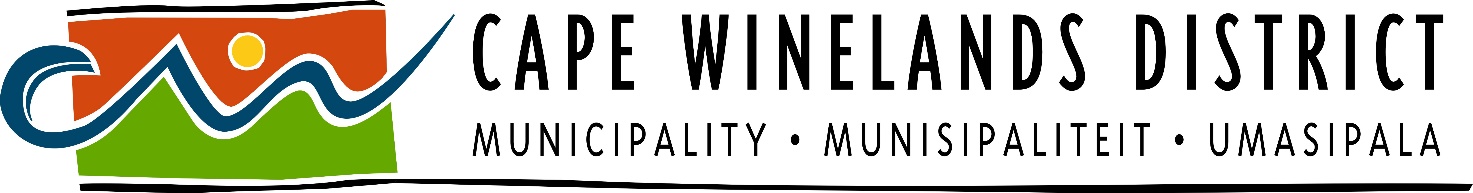 NOTICEFINANCIAL SUPPORT WITH THE REPLACEMENT OF FENCES ALONG RURAL PROCLAIMED ROADS IN THE CAPE WINELANDS DISTRICTApplications for financial support with the replacement of fences along rural proclaimed roads for implementation during the 2024/2025 financial year, can now be submitted. The subsidy entails a cash contribution which will primarily comprise the largest portion of the material component of the fencing and will only be relevant to the replacement of standard fencing (stock and vermin proof) abutting a provincial road as contained in provincial standard plans.Applications must be submitted on the standard application form and will be prioritised in accordance with existing applications, internal priorities as well as available funding.Any application submitted for funding where the property is located outside the boundaries of the Cape Winelands District Municipality will not be considered; andThe successful applicant must ensure that a bank account is registered in the name of the applicant.Submission:  Applications must be e-mailed to Jhanine Lötter at jhanine@capewinelands.gov.za and lizel@capewinelands.gov.za on or before 16 February 2024 to qualify for possible subsidies.  The contact persons for Stellenbosch, Drakenstein, Witzenberg, Breede Valley and Langeberg municipal areas are Jhanine Lötter on tel. 023 3482300 or Lizel Morkel on tel. 021 8885100.Subsidies will only be available from 1 July 2024.H F PRINSMUNICIPAL MANAGER